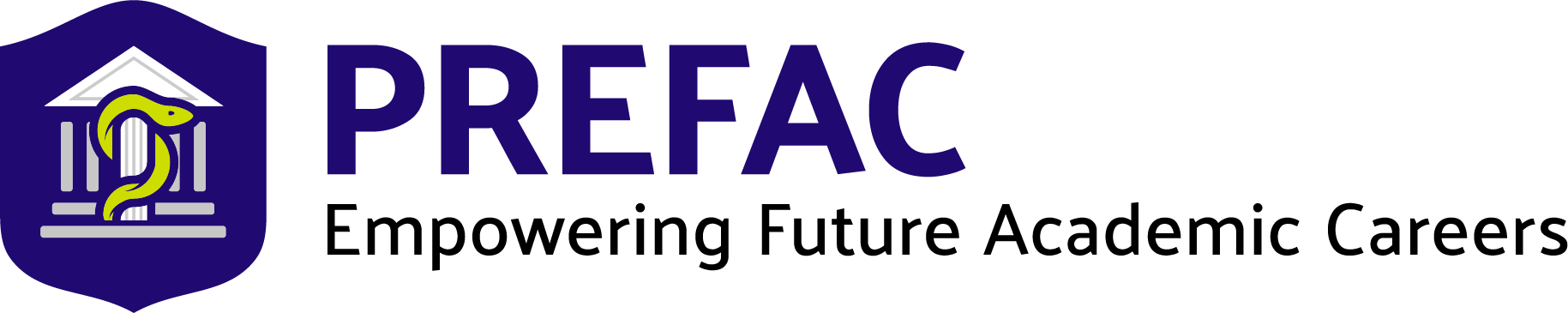 Journal Article Review and DiscussionThird Thursday of Every Month5PM MST – 6PM MSTTopic: PREFAC Journal Article Review and DiscussionJoin Zoom Meetinghttps://us02web.zoom.us/j/81972976334September 16, 2021Boatright D, Ross D, O’Connor P, Moore E, Nunez-Smith M. Racial disparities in medical student membership in the Alpha Omega Alpha Honor Society. JAMA Intern Med. 2017; 177:659–665Wijesekera TP, Kim M, Moore EZ, Sorenson O, Ross DA. All Other Things Being Equal: Exploring Racial and Gender Disparities in Medical School Honor Society Induction.  Acad Med. 2019 Apr;94(4):562-569. doi: 10.1097/ACM.0000000000002463.October 21,  2021Empathy as related to gender, age, race and ethnicity, academic background and career interest: A nationwide study of osteopathic medical students in the United States.Hojat M, DeSantis J, Shannon SC, Speicher MR, Bragan L, Calabrese LH. Med Educ. 2020 Jun;54(6):571-581. doi: 10.1111/medu.14138. Epub 2020 Apr 2.November 18, 2021Murry AT, Barnabe C, Foster S, Taylor AS, Atay EJ, Henderson R, Crowshoe LL.Indigenous Mentorship in the Health Sciences: Actions and Approaches of Mentors.Teach Learn Med. 2021 May 17:1-11. doi: 10.1080/10401334.2021.1912610. Online ahead of print.December 16, 2021Nakae S, Kothari P, Johnson K, Figueroa E, Sánchez JP. Office of Admissions: Engagement and Leadership Opportunities for Trainees. MedEdPORTAL. 2020 Nov 24;16:11018. doi: 10.15766/mep_2374-8265.11018.January 20, 2022Dorothy A Andriole, Douglas Grbic, Jodi Yellin, Ross McKinney. MD-PhD Program Graduates' Engagement in Research: Results of a National Study. Acad Med, 2021 Apr 1;96(4):540-548. doi: 10.1097/ACM.0000000000003516.February 17, 2022Gabrina Dixon, Terry Kind, Joseph Wright, Nikki Stewart, Alexandra Sims, Aisha Barber Factors that Influence Underrepresented in Medicine (UIM) Medical Students to Pursue a Career in Academic Pediatrics. J Natl Med Assoc, 2021 Feb;113(1):95-101. doi: 10.1016/j.jnma.2020.07.014. Epub 2020 Aug 5.March 17, 2022Ariela L Marshall, Renee K Dversdal, Martina Murphy, Donna M Prill, Tian Zhang, Shikha JainWOMENtorship: The #WomenInMedicine perspective. Med Teach, 2020 Feb;42(2):228-230. doi: 10.1080/0142159X.2019.1671967. Epub 2019 Oct 10.April 21, 2022John Q Young, Rebekah Sugarman, Jessica Schwartz, Krima Thakker, Patricia S O'SullivanExploring Residents' Experience of Career Development Scholarship Tracks: A Qualitative Case Study Using Social Cognitive Career Theory. Teach Learn Med, Oct-Dec 2020;32(5):522-530. doi: 10.1080/10401334.2020.1751637. Epub 2020 May 12.May 19, 2022Zaorsky NG, O'Brien E, Mardini J, Lehrer EJ, Holliday E, Weisman CS.  Publication Productivity and Academic Rank in Medicine: A Systematic Review and Meta-Analysis.  Acad Med. 2020 Aug;95(8):1274-1282. doi: 10.1097/ACM.0000000000003185.